Внеочередное заседание                                                                   28-го созываРЕШЕНИЕ     № 206                                                                                    от 29 июля 2022 г.О рекомендации Муниципальному автономному учреждению Бураевский район Дом культуры имени Рауфы Галиевой МР Бураевский районВ соответствии с Федеральным законом от 06.10.2003 г. № 131-ФЗ «Об общих принципах организации местного самоуправления в Российской Федерации», Уставом сельского поселения Совет сельского поселения Кузбаевский сельсовет муниципального района Бураевский район Республики Башкортостан РЕШИЛ:1. Рекомендовать Муниципальному автономному учреждению Бураевский район Дому культуры имени Рауфы Галиевой установить мемориальному доску на фасаде здания Алтаевского сельского клуба МАУ Бураевский РДК им.Р.Галиевой МР Бураевский район уроженцу деревни Алтаево Фаршатову Валерию Кабитяновичу, погибшему в ходе специальной операции на Украине;  2. Настоящее решение обнародовать на официальном сайте администрации сельского поселения Кузбаевский сельсовет МР Бураевский район Республики Башкортостан: https://spkuzbaevski.ru/;3. Контроль   исполнения настоящего решения возложить на постоянную комиссию Совета по социально-гуманитарным вопросам( Фаизова А.Ф.)Председатель Совета                                                Ф.Б. ЗакировБАШКОРТОСТАН РЕСПУБЛИКАҺЫ
БОРАЙ РАЙОНЫ МУНИЦИПАЛЬ РАЙОНЫНЫҢ КУЗБАЙ АУЫЛ СОВЕТЫ АУЫЛ БИЛӘМӘҺЕ СОВЕТЫ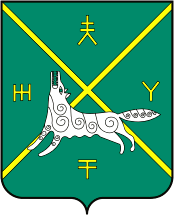 РЕСПУБЛИКА БАШКОРТОСТАН СОВЕТ СЕЛЬСКОГО ПОСЕЛЕНИЯ КУЗБАЕВСКИЙ СЕЛЬСОВЕТ МУНИЦИПАЛЬНОГО РАЙОНА  БУРАЕВСКИЙ РАЙОН
